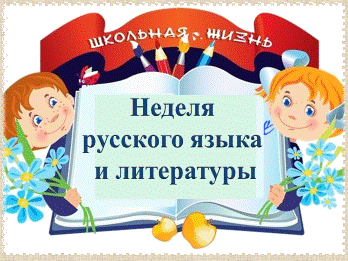 Внимание! Всем! Всем! Всем!Если вы хотите ПОБЫВАТЬ В МИРЕ СКАЗОК И ТЕКСТОВ,  ПУТЕШЕСТВОВАТЬ ПО СТРАНЕ ЛИНГВИСТИКЕ, НАЙТИ МНОЖЕСТВО ОТВЕТОВ НА ВОПРОСЫ ЧТО? ГДЕ? КОГДА? ОТКУДА? ПРИНИМАЙТЕ УЧАСТИЕ В НЕДЕЛЕ РУССКОГО ЯЗЫКА,  ЛИТЕРАТУРЫ и МУЗЫКИ. ОНА БУДЕТ ПРОХОДИТЬ В ШКОЛЕ	с 26 по 30 январяПлан недели русского языка, литературы и музыки            Русский язык в умелых руках и в опытных устах - красив, певуч, выразителен, гибок, послушен, ловок и вместителен.                                                                                 А.И.Куприн            Русский народ создал русский язык, яркий, как радуга после весеннего ливня, меткий, как стрелы, певучий и богатый, задушевный, как песня над колыбелью.                                                                                                                                             А.Н.Толстой           Перед вами громада - русский язык. Наслажденье глубокое зовёт вас, наслажденье погрузиться во всю неизмеримость его и изловить чудные законы его.                                                                                                                                                 Н.В.Гоголь             Да будет же честь и  слава нашему языку!                                                                                                                                                           Н.М.Карамзин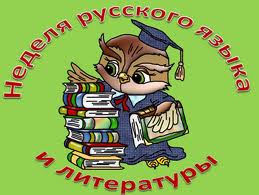 Желаем удачи!ДатаМероприятияВремяКлассОтветственные26. 01. 2014г.понедельникКонкурс на лучшую тетрадь«Королева письма» и «Король письма»и на лучший читательский дневникв течение недели5-9клУчителя-предметники26. 01. 2014г.понедельникЛингвистический конкурс«Нестрашный ЕГЭ по литературе»7 урок6-ые клДанилова О.А.  Коробейникова Е.В.26. 01. 2014г.понедельникВикторина о музыке«Аукцион знаний»в течение дня5-11 клКузнецова Н.В.26. 01. 2014г.понедельникКонкурс сочинений«Родина моя – красивей нет земли»до 15 марта 2015 года6-10 клДанилова О.А.  Коробейникова Е.В.Коржавина Н.Л.Петрова О.В.27. 01. 2014г.   вторникВикторина «Самый умный класс»по творчеству М.Ю. Лермонтовав течение дня5-11 классыДанилова О.А.  27. 01. 2014г.   вторникКонкурсная программа «Последний герой»7 урок8-ые клКоржавина Н.Л.27. 01. 2014г.   вторникИгра «Музыкальный ринг»7 урок 5-6 клКузнецова Н.В.28. 01. 2014г.  средаЛингвистический конкурс«Нестрашный ЕГЭ по русскому языку»7 урок6-ые клДанилова О.А.  Коробейникова Е.В.28. 01. 2014г.  средаАкция  «Лестница приветствий откняжеств государства Лингвистики»в течение недели5-11 клДанилова О.А.  Коробейникова Е.В.Коржавина Н.Л.Петрова О.В.Лаптева Н.И.28. 01. 2014г.  средаКонкурс  «Всё с одной буквы»(Волшебная буква)в течение дня5-11 клДанилова О.А.  28. 01. 2014г.  средаФотогалерея «Музыка нас связала»в течение дня1-7 клКузнецова Н.В.28. 01. 2014г.  средаДень неожиданностейв течение дня5-11 клДанилова О.А.  Коробейникова Е.В.Коржавина Н.Л.Петрова О.В.Лаптева Н.И. 28. 01. 2014г.  средаИнтеллектуальный конкурс «Ума палата»7 урок10 клДанилова О.А.28. 01. 2014г.  средаЛитературно-музыкальный вечер«Поэт: пророчество и преодоление», посвященный    М.Ю.Лермонтову(совместно  с МЦБС пгт Лебяжье)7 урок9 «а» клПетрова О.В.библиотекари                     Лебяжской МЦБС29. 01. 2014г.  четвергВолшебный ящик вопросов и ответов по русскому языку, литературе и музыке«За страницами школьного учебника»в течение недели5-11 клДанилова О.А.                         Кузнецова Н.В.29. 01. 2014г.  четвергКонкурс знатоков русского языка«Аз, буки, веди…»7 урок5-ые клЛаптева Н.И.29. 01. 2014г.  четвергКонкурсная программа «Кругосветное плавание по просторам русского языка и литературы»7 урок7-ые клКоробейникова Е.В.29. 01. 2014г.  четвергКонкурс «Зоркий глаз»в течение недели5-11 клУчителя-предметники29. 01. 2014г.  четвергИгра «Угадай мелодию»7 урок8-11клКузнецова Н.В.29. 01. 2014г.  четвергЛитературно-музыкальный вечер«Поэт: пророчество и преодоление», посвященный    М.Ю.Лермонтову(совместно  с МЦБС пгт Лебяжье)7 урок11 клДанилова О.А.библиотекари Лебяжской МЦБС29. 01. 2014г.  четверг«Числительные в названияхлитературных произведений»правильное название, авторв течение двух больших перемен5-11 клДанилова О.А.30. 01. 2014г.  пятницаВыставка рисунков«По страницам  произведений М.Ю.Лермонтова»5-11 клУчителя-предметники30. 01. 2014г.  пятницаИнтеллектуальная игра«Волшебный квадрат» 7 урок9 «б» классКоржавина Н.Л.30. 01. 2014г.  пятницаОМО учителей РЯ и Лучителя РЯ и Л30. 01. 2014г.  пятницаПодведение итогов недели русского языка, литературы и музыкиПодведение итогов недели русского языка, литературы и музыкиПодведение итогов недели русского языка, литературы и музыкиПодведение итогов недели русского языка, литературы и музыки